Erklärung zur Umschreibung des GrabnutzungsrechtsDas Nutzungsrecht für die Grabstätte:Abt.______ Reihe ______ Nr. ______ auf dem Friedhof ___________________________________________________Zuletzt bestattet: ___________________________________soll wie folgt umgeschrieben werden:Bisherige/r Nutzungsberechtigte/r:Vorname:_______________________________________Nachname:______________________________________Anschrift:__________________________________________________________________________________________________________________Neue/r Nutzungsberechtigte/r:Vorname:_______________________________________Nachname:______________________________________Anschrift:__________________________________________________________________________________________________________________Hinweis:Mit der Übernahme des Grabnutzungsrechts gehen sämtliche Rechte und Pflichten auf den neuen Grabnutzungsberechtigten über, die sich aus der Friedhofssatzung ergeben._______________________	_________________________________________Ort, Datum			Unterschrift bisherige/r Nutzungsberechtigte/r_______________________	_________________________________________Ort, Datum			Unterschrift neue/r Nutzungsberechtigte/r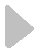 Ihr ZeichenIhr Schreiben vomUnser ZeichenAnsprechpartner/inTelefonZimmer11 - 1501||198361VGem KitzingenHerr Beck09321/9166-1111611 - 1501||198361VGem KitzingenHerr Beck09321/9166-11116E-Mail: Ewo@vgem-kitzingen.deE-Mail: Ewo@vgem-kitzingen.de